 Assessment task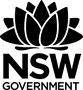 Exploring cultural connectionIntercultural connections in Oodgeroo Noonuccal’s poetryOutcomesEN12-1 independently responds to and composes complex texts for understanding, interpretation, critical analysis, imaginative expression and pleasureEN12-2 uses, evaluates and justifies processes, skills and knowledge required to effectively respond to and compose texts in different modes, media and technologiesEN12-4 adapts and applies knowledge, skills and understanding of language concepts and literary devices into new and different contextsEN12-8 explains and assesses cultural assumptions in texts and their effects on meaningAll outcomes referred to in this unit come from English Standard Stage 6 Syllabus
© NSW Education Standards Authority (NESA) for and on behalf of the Crown in right of the State of New South Wales, 2017Values and attitudesStudent will value and appreciate:the importance of the English language as a key to learningthe power of language to explore and express views of themselves as well as the social, cultural, ethical, moral, spiritual and aesthetic dimensions of human experiencesthe power of effective communication using the language modes of speaking, listening, reading, writing, viewing and representingthe independence gained from thinking imaginatively, creatively, interpretively and criticallyKnowledge and understandingThrough responding to and composing a wide range of texts and through the close study of texts, students will develop knowledge, understanding and skills in order to:communicate through speaking, listening, reading, writing, viewing and representinguse language to shape and make meaning according to purpose, audience and contextthink in ways that are imaginative, creative, interpretive and criticalexpress themselves and their relationships with others and their worldLearning across the curriculumCross-curriculum prioritiesAboriginal and Torres Strait Islander histories and culturesAsia and Australia’s engagement with AsiaGeneral capabilitiesCritical and creative thinkingInformation and communication technology capabilityIntercultural understandingLiteracyOther areas of learningCivics and citizenshipDifference and diversityTeacher notesContext of unit for the taskIn this unit, students have studied the set text of Oodgeroo Noonuccal’s selected poems (The Past, China... Woman, Reed Flute Cave, Entombed Warriors, Visit to Sun Yat-Sen Memorial Hall, Sunrise on Huampu River, A Lake Within a Lake). They have engaged in the extensive exploration and interpretation of the text and the ways Noonuccal portrays people, ideas, settings and situations through poetic language, particularly the idea of intercultural understanding. They have explored the relationships between language, culture, identity and values, particularly Aboriginal and Torres Strait Islander Peoples and Australia’s engagement with Asian cultures. They are able to appreciate and empathise with the cultural beliefs, attitudes and values of others, considering how cultural concepts, beliefs, practices and perspectives are represented in poetry.TaskYou have been asked to present at the Sydney Writer’s Festival, Secondary schools' day, discussing the significance of Poetry as an oral tradition for building cultural interconnections. You will present a 5-6 minute speech in which you explore the power of poetry to connect people from all backgrounds and cultures, focusing on the poetry of Oodgeroo Noonuccal as part of a new oral tradition.When thinking about your presentation, remember that during her time in China, Oodgeroo Noonuccal experimented with Chinese painting and composed 16 poems in three weeks. (She had not written in about 6 years). (Jose, 1994; Manning, 1988) What does this suggest about the power of experiencing different cultures to reflect on our own world?Within your speech, you are to:Highlight the significance of place and its effect on the individual (for example, but not limited to; shaping identity or evoking memories)Reflect on intercultural connections creating unity Analyse how her poetry can shape new perspectives, identities and futuresHighlight, through the visual elements of your presentation, the recurring themes and your ideas and valuing of her poetry.Analyse the thematic motifs of Noonuccal’s poetry Examine how the themes are universally accessible and or relevantThe format of your visual representation may be in the following formats: PowerPoint slides with different images, quotes and information to support different stages of your talk, video snippets of Oodgeroo or others, readings of sections of the poems, artworks, sketches etc. Your visual choices should serve as key illustrations of the power of Noonuccal’s poetry to connect people from different backgrounds and cultures.Remember your audience when composing your presentation.Marking guideline and rubricAssessment typeMarking rubricStageMultimodal – speech with visual representation206MarkGuidelineWhat do we expect to see in an answer in this range?17-20Creates a skilful and engaging spoken presentation and articulates complex ideas with precision in a clear and concise mannerCreates a highly-developed, imaginative visual representation that effectively supports key themes from Noonuccal’s poetry and your understanding of the significance of Poetry as an oral tradition for building cultural interconnections. Skilfully articulate a highly-detailed analysis of the ways language forms and features create and convey meaningSkilfully analyse the power of creative expression for building intercultural connection and poetry as part of a new oral traditionDot point one:Student uses highly effective expressive voice, making good use of pitch, pace, pauses and tone, intentionally varied to add meaning	Ideas are cohesive and synthesised in a highly effective manner to promote and sustain audience engagementDot point two:	Highly thoughtful and creative visual choices (images, motifs and symbols and so on) to express their understanding of Noonuccal’s poetry•	Explicit links to the key themes of Noonuccal’s poetryDot point three:Judicious selection of textual evidence	Skilful understanding and articulation of how language forms and features affect meaning	Skilful links to effect (not superficial or obvious); links intercultural connections in the text (purpose, audience, context, between poet and their audience)	Insightful links to the overarching thematic concerns of the textDot point four:	Addresses the brief directly, consistently linking to ideas about how creative expression can support intercultural connections 13-16Creates a substantial spoken presentation and articulates ideas in an organised and logical mannerCreates a well-developed, imaginative visual representation that supports key themes from Noonuccal’s poetry and your understanding of the significance of Poetry as an oral tradition for building cultural interconnections. Substantially articulate a detailed analysis of the ways language forms and features create meaning	Substantially analyse the power of creative expression for building intercultural connection and poetry as part of a new oral traditionDot point one:	Student uses expressive voice, making use of pitch, pace, pauses and tone, varied to add meaningIdeas are well-developed manner to promote and sustain audience engagementDot point two:	Considered creative visual choices (images, motifs and symbols and so on) to express their understanding of Noonuccal’s poetryClear links to the key themes of Noonuccal’s poetryDot point three:Well-chosen selection of textual evidenceThorough understanding and articulation of how language forms and features affect meaningThorough links to effect (not superficial or obvious); links intercultural connections in the text (purpose, audience, context, between poet and their audience)	Substantial links to the overarching thematic concerns of the textDot point four:Addresses the brief, linking to ideas about how creative expression can support intercultural connections9-12Creates a sound spoken presentation and communicates ideas in a satisfactory mannerCreates an imaginative visual representation that communicates themes from Noonuccal’s poetry and your understanding of the significance of Poetry as an oral tradition for building cultural interconnections, this may vary in depth. Soundly communicates ideas with some analysis of the ways language forms and features Some analysis of the power of creative expression for building intercultural connection and poetry as part of a new oral traditionDot point one:Selects verbal and presentation elements	Student uses a clear voice in some areas and makes some use of pace, pitch, pauses and tone	Organisation of ideas may be variableDot point two:Satisfactory use of visual choices (images, motifs and symbols etc) to communicate some understanding of Noonuccal’s poetry	Some links to the themes of Noonuccal’s poetryDot point three:Sound selection of textual evidence	Sound understanding of how language forms and features affect meaning, may be variable in depthLinks to effect (may be superficial or obvious); may link intercultural connections in the text (these could include purpose, audience, context, between poet and their audience)	Links to the overarching thematic concerns of the textDot point four:	Addresses the brief with some links to ideas, this may vary in depth.5-8Create a spoken presentation with variable control over language	Create a visual representation with variable control, linked to key themes from Noonuccal’s poetry attempting to use motifs, imagery and or symbol	Describe the ways a limited range of language forms and features create meaning	May consider how creative expression builds connections between cultures or how poetry is part of a new oral tradition•	Creates a substantial spoken presentation and articulates ideas in an organised and logical mannerCreates a well-developed, imaginative visual representation that supports key themes from Noonuccal’s poetry and your understanding of the significance of Poetry as an oral tradition for building cultural interconnections. 	Substantially articulate a detailed analysis of the ways language forms and features create meaning	Substantially analyse the power of creative expression for building intercultural connection and poetry as part of a new oral traditionDot point one:Selection of some verbal/presentation elements	Student voice attempts to use pace, pitch, pauses and tone in some areas	Attempts to connect ideas in a sequenceDot point two:	Some use of visual choices attempting to communicate a descriptive understanding of Noonuccal’s poetry 	May link to a theme from Noonuccal’s poetry (could be superficial)Dot point three:	Selects textual extracts. Attempts to reference techniques (obvious)	Attempts to discuss effect. Links may be descriptive or recount.	May links to effect (superficial or obvious); may link intercultural connections in the text (this could be missing in this range) 	Attempts to link to the overarching thematic concerns of the textDot point four:	Attempts to address the brief0-4Attempts to create a spoken presentation with elementary control over language	Attempts to create a visual representation which may be linked to themes from Noonuccal’s poetry or attempts to use motifs, imagery or symbol	May describe or identify language forms and/or features	May refer to the textDot point one:Selection of verbal elements may not communicate any understanding of Noonuccal’s poetry 	No attempt to incorporate student voice into presentation or voice is unintelligible	Limited information, disorganised and/or incomplete taskDot point two:	Attempts to include visual choices but is obvious and/or incomplete.	Elementary or no thematic link(s) to Noonuccal’s poetryDot point threeLimited selection of extracts	Recount only	Little to no links between own language choices and Noonuccal’s poetryDot point four:Does not address the brief	Little or no discussion of new oral traditions and or intercutural connections	No personal perspective